PROGRAMMES DE CALCULSCommentaire : Appliquer des programmes de calcul et démontrer algébriquement un résultat.On donne les deux programmes de calcul suivants :1) a) Vérifier que si on choisit 5 au départ, on trouve 15 avec le programme A et 30 avec le programme B.    b) Tester de même les programmes A et B en choisissant 7 au départ.2) a) Dans une feuille de calcul, reproduire le tableau suivant puis compléter les colonnes B et C à l'aide de formules permettant d'effectuer les étapes successives pour les deux programmes.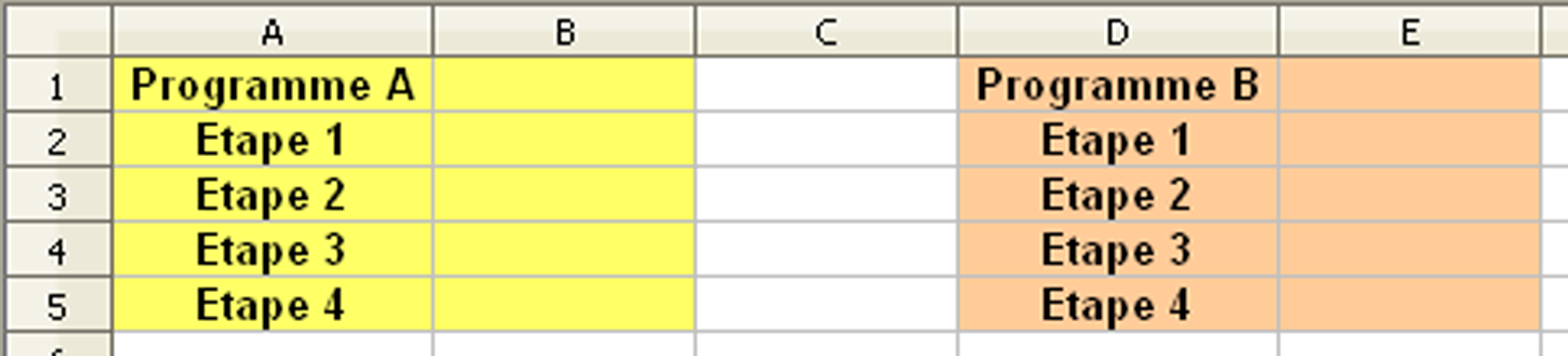     b) En utilisant cette feuille de calcul, recopier et compléter le tableau suivant à l'aide de nombre choisi au hasard au départ :    c) Observer les résultats et écrire une conjecture.3) a) On appelle x le nombre choisi au départ. Expliquer pourquoi on obtient l’expression  à l’issue du programme A.     b) Développer et réduire cette expression.    c) On appelle x le nombre choisi au départ. Quelle expression obtient-on à l’issue du programme B ? Développer et réduire cette expression.    d) Démontrer la conjecture formulée à la question 2c.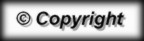 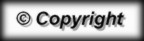 Programme AEtape 1 : Choisir un nombre.Etape 2 : Ajouter 1.Etape 3 : Multiplier le résultat par 2.Etape 4 : Ajouter 3.Programme BEtape 1 : Choisir un nombre.Etape 2 : Ajouter 2.Etape 3 : Multiplier le résultat par 5.Etape 4 : Soustraire le nombre choisi au départ.Nombre choisiau départ5Résultat avec le programme A15Résultat avec le programme B30